KAWSAYPURA PUQUCHIY AYLLUCHASQA “CASIMIRO HUANCA”QHICHWA JATUN YACHAY WASI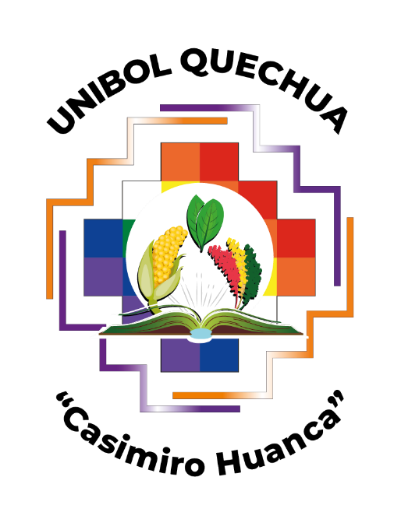 YACHAQAY JINATAQ YACHACHIY WAKICHIY(Plan de Enseñanza y Aprendizaje)Yachachiq……………………………………………………..Yachachiq……………………………………………………..Bolivia – Quchapampa - Chimoré
2023Nota: Q: Asignatura Quechua; I: Asignatura Intercultural.----------------------------------------------                                -----------------------------------------------Yachachiq Quechua                                                           Yachachiq InterculturalAREA VITAL:………………………………………………….ASIGNATURA QUECHUA:…………………………………………………………………….ASIGNATURA INTERCULTURAL:…………………………………………………………………….I. YACHACHIY WILLAY RIQSICHIYKUNA (Datos académicos)I. YACHACHIY WILLAY RIQSICHIYKUNA (Datos académicos)I. YACHACHIY WILLAY RIQSICHIYKUNA (Datos académicos)I. YACHACHIY WILLAY RIQSICHIYKUNA (Datos académicos)I. YACHACHIY WILLAY RIQSICHIYKUNA (Datos académicos)I. YACHACHIY WILLAY RIQSICHIYKUNA (Datos académicos)I. YACHACHIY WILLAY RIQSICHIYKUNA (Datos académicos)I. YACHACHIY WILLAY RIQSICHIYKUNA (Datos académicos)a)  Willay riqsichiykuna (Datos informativos)a)  Willay riqsichiykuna (Datos informativos)a)  Willay riqsichiykuna (Datos informativos)a)  Willay riqsichiykuna (Datos informativos)a)  Willay riqsichiykuna (Datos informativos)a)  Willay riqsichiykuna (Datos informativos)a)  Willay riqsichiykuna (Datos informativos)a)  Willay riqsichiykuna (Datos informativos)Yachayñan:(Carrera)Yachaqay junt´aynin: (Nivel de Formación)Wata(Año)Yachay kallpachay junt´aynin:   (Área Vital)b)  Jukchasqan llamk’ay Yachaqay t’aqakuna (Codificación de asignaturas)b)  Jukchasqan llamk’ay Yachaqay t’aqakuna (Codificación de asignaturas)b)  Jukchasqan llamk’ay Yachaqay t’aqakuna (Codificación de asignaturas)b)  Jukchasqan llamk’ay Yachaqay t’aqakuna (Codificación de asignaturas)b)  Jukchasqan llamk’ay Yachaqay t’aqakuna (Codificación de asignaturas)b)  Jukchasqan llamk’ay Yachaqay t’aqakuna (Codificación de asignaturas)b)  Jukchasqan llamk’ay Yachaqay t’aqakuna (Codificación de asignaturas)b)  Jukchasqan llamk’ay Yachaqay t’aqakuna (Codificación de asignaturas)Asignaturas interdisciplinariasYachay t’aqa chimpu:(Código Quechua – Intercultural)Yachay t’aqa chimpu:(Código Quechua – Intercultural)Pre requisitosPhani junt´aynin (Carga Horaria)Phani junt´aynin (Carga Horaria)Phani junt´aynin (Carga Horaria)Phani junt´aynin (Carga Horaria)Asignaturas interdisciplinariasYachay t’aqa chimpu:(Código Quechua – Intercultural)Yachay t’aqa chimpu:(Código Quechua – Intercultural)Pre requisitosHTHPTHc)  Equipo Docente Interdisciplinario (Yachachiqkuna)c)  Equipo Docente Interdisciplinario (Yachachiqkuna)c)  Equipo Docente Interdisciplinario (Yachachiqkuna)c)  Equipo Docente Interdisciplinario (Yachachiqkuna)c)  Equipo Docente Interdisciplinario (Yachachiqkuna)c)  Equipo Docente Interdisciplinario (Yachachiqkuna)c)  Equipo Docente Interdisciplinario (Yachachiqkuna)c)  Equipo Docente Interdisciplinario (Yachachiqkuna)Nombres y Apellidos Asignaturas Asignaturas Asignaturas Asignaturas Asignaturas Asignaturas Asignaturas d)  Yachachiy phanikuna (Horarios)d)  Yachachiy phanikuna (Horarios)d)  Yachachiy phanikuna (Horarios)d)  Yachachiy phanikuna (Horarios)d)  Yachachiy phanikuna (Horarios)d)  Yachachiy phanikuna (Horarios)d)  Yachachiy phanikuna (Horarios)d)  Yachachiy phanikuna (Horarios)Asignaturas interdisciplinariasP’unchawkuna:(días)Teoría:Práctica:Área vital:Área vital:Área vital:Área vital:II. JUNT’ASQA YACHAY TARIPAY MUNAY (Objetivo holístico)III. YACHAY KAMAY RUWAYKUNA (MUNAY, YACHAY, RUWAY, ATIY)(Competencias profesionales)Asignatura Quechua MUNAY: YACHAY: RUWAY: ATIY: Asignatura InterculturalMUNAY: YACHAY:  RUWAY:ATIY: IV. JALLP’AP RIKUKUYNIN (Efectos Territoriales)V. YACHAY KALLPACHAY JUNT’AYKUNAMANTA YACHAY T’AQAKUNA(Contenidos del área vital por asignatura)V. YACHAY KALLPACHAY JUNT’AYKUNAMANTA YACHAY T’AQAKUNA(Contenidos del área vital por asignatura)QUECHUAINTERCULTURALVI. YACHAQAY JUNT’AY CHANTA RUWAY JUNT’AY THATKICHIY(Desarrollo de los contenidos y metodología - Asignatura Quechua)VI. YACHAQAY JUNT’AY CHANTA RUWAY JUNT’AY THATKICHIY(Desarrollo de los contenidos y metodología - Asignatura Quechua)VI. YACHAQAY JUNT’AY CHANTA RUWAY JUNT’AY THATKICHIY(Desarrollo de los contenidos y metodología - Asignatura Quechua)VI. YACHAQAY JUNT’AY CHANTA RUWAY JUNT’AY THATKICHIY(Desarrollo de los contenidos y metodología - Asignatura Quechua)VI. YACHAQAY JUNT’AY CHANTA RUWAY JUNT’AY THATKICHIY(Desarrollo de los contenidos y metodología - Asignatura Quechua)VI. YACHAQAY JUNT’AY CHANTA RUWAY JUNT’AY THATKICHIY(Desarrollo de los contenidos y metodología - Asignatura Quechua)VI. YACHAQAY JUNT’AY CHANTA RUWAY JUNT’AY THATKICHIY(Desarrollo de los contenidos y metodología - Asignatura Quechua)CONTENIDOQUECHUA (Unidades temáticas)TALLER TÉCNICO PRACTICO PRODUCTIVOAPLICADO COMUNAL ETAINVESTIGACIÓN COMUNITARIA Y LABORATORIOINVESTIGACIÓN COMUNITARIA Y LABORATORIOAULA: ANÁLISIS COMPARADO CRÍTICOCONTENIDOQUECHUA (Unidades temáticas)PRACTICA (60%)PRACTICA (60%)TEORÍA (40%)TEORÍA (40%)TEORÍA (40%)TEORÍA (40%)VII. YACHAYMANTA QHAWAY (Evaluación de aprendizajes)VII. YACHAYMANTA QHAWAY (Evaluación de aprendizajes)VII. YACHAYMANTA QHAWAY (Evaluación de aprendizajes)VII. YACHAYMANTA QHAWAY (Evaluación de aprendizajes)VII. YACHAYMANTA QHAWAY (Evaluación de aprendizajes)VII. YACHAYMANTA QHAWAY (Evaluación de aprendizajes)VII. YACHAYMANTA QHAWAY (Evaluación de aprendizajes)CRITERIOS DE EVALUACIÓNCRITERIOS DE EVALUACIÓNINSTRUMENTO/HERRAMIENTAINSTRUMENTO/HERRAMIENTAFUENTES Y MEDIOS DE VERIFICACIÓNFUENTES Y MEDIOS DE VERIFICACIÓNFUENTES Y MEDIOS DE VERIFICACIÓNTaller Técnico Practico ProductivoTaller Técnico Practico ProductivoAplicado Comunal ETAAplicado Comunal ETAInvestigación Comunitaria y LaboratorioInvestigación Comunitaria y LaboratorioAula: Análisis Comparado CríticoAula: Análisis Comparado CríticoBIBLIOGRAFÍA:       BIBLIOGRAFÍA:       BIBLIOGRAFÍA:       BIBLIOGRAFÍA:       BIBLIOGRAFÍA:       BIBLIOGRAFÍA:       BIBLIOGRAFÍA:       VI. YACHAQAY JUNT’AY CHANTA RUWAY JUNT’AY THATKICHIY(Desarrollo de los Contenidos y Metodología – Asignatura Intercultural)VI. YACHAQAY JUNT’AY CHANTA RUWAY JUNT’AY THATKICHIY(Desarrollo de los Contenidos y Metodología – Asignatura Intercultural)VI. YACHAQAY JUNT’AY CHANTA RUWAY JUNT’AY THATKICHIY(Desarrollo de los Contenidos y Metodología – Asignatura Intercultural)VI. YACHAQAY JUNT’AY CHANTA RUWAY JUNT’AY THATKICHIY(Desarrollo de los Contenidos y Metodología – Asignatura Intercultural)VI. YACHAQAY JUNT’AY CHANTA RUWAY JUNT’AY THATKICHIY(Desarrollo de los Contenidos y Metodología – Asignatura Intercultural)VI. YACHAQAY JUNT’AY CHANTA RUWAY JUNT’AY THATKICHIY(Desarrollo de los Contenidos y Metodología – Asignatura Intercultural)VI. YACHAQAY JUNT’AY CHANTA RUWAY JUNT’AY THATKICHIY(Desarrollo de los Contenidos y Metodología – Asignatura Intercultural)CONTENIDOINTERCULTURALTALLER TÉCNICO PRACTICO PRODUCTIVOTALLER TÉCNICO PRACTICO PRODUCTIVOAPLICADO COMUNAL ETAINVESTIGACIÓN COMUNITARIA Y LABORATORIOINVESTIGACIÓN COMUNITARIA Y LABORATORIOAULA: ANÁLISIS COMPARADO CRÍTICOCONTENIDOINTERCULTURALPRACTICA (60%)PRACTICA (60%)PRACTICA (60%)TEORÍA (40%)TEORÍA (40%)TEORÍA (40%)1.2.3.4.5.6.7.8.9.10.11.12.VII. YACHAYMANTA QHAWAY (Evaluación de aprendizajes)VII. YACHAYMANTA QHAWAY (Evaluación de aprendizajes)VII. YACHAYMANTA QHAWAY (Evaluación de aprendizajes)VII. YACHAYMANTA QHAWAY (Evaluación de aprendizajes)VII. YACHAYMANTA QHAWAY (Evaluación de aprendizajes)VII. YACHAYMANTA QHAWAY (Evaluación de aprendizajes)VII. YACHAYMANTA QHAWAY (Evaluación de aprendizajes)CRITERIO DE EVALUACIÓN DE SEGUIMIENTOCRITERIO DE EVALUACIÓN DE SEGUIMIENTOINSTRUMENTO/HERRAMIENTAINSTRUMENTO/HERRAMIENTAINSTRUMENTO/HERRAMIENTAFUENTES Y MEDIOS DE VERIFICACIÓNFUENTES Y MEDIOS DE VERIFICACIÓNTaller Técnico Practico ProductivoTaller Técnico Practico ProductivoAplicado Comunal ETAAplicado Comunal ETAInvestigación Comunitaria y LaboratorioInvestigación Comunitaria y LaboratorioAula: Análisis Comparado CríticoAula: Análisis Comparado CríticoBIBLIOGRAFÍA:BIBLIOGRAFÍA:BIBLIOGRAFÍA:BIBLIOGRAFÍA:BIBLIOGRAFÍA:BIBLIOGRAFÍA:BIBLIOGRAFÍA:IX. YACHACHIY JINATAQ YACHAQAY JUNT’AYKUNA (Cronograma)IX. YACHACHIY JINATAQ YACHAQAY JUNT’AYKUNA (Cronograma)IX. YACHACHIY JINATAQ YACHAQAY JUNT’AYKUNA (Cronograma)IX. YACHACHIY JINATAQ YACHAQAY JUNT’AYKUNA (Cronograma)IX. YACHACHIY JINATAQ YACHAQAY JUNT’AYKUNA (Cronograma)IX. YACHACHIY JINATAQ YACHAQAY JUNT’AYKUNA (Cronograma)IX. YACHACHIY JINATAQ YACHAQAY JUNT’AYKUNA (Cronograma)IX. YACHACHIY JINATAQ YACHAQAY JUNT’AYKUNA (Cronograma)IX. YACHACHIY JINATAQ YACHAQAY JUNT’AYKUNA (Cronograma)IX. YACHACHIY JINATAQ YACHAQAY JUNT’AYKUNA (Cronograma)CONTENDIDOSActividades académico productivasActividades académico productivasActividades académico productivasActividades académico productivasInteracción comunitariaActividades académico productivasActividades académico productivasActividades académico productivasActividades académico productivasActividades académico productivasCONTENDIDOSMar Abr May JunJulAgostSeptOctNovDicContenido 1Contenido 2Contenido 3Contenido 4Contenido 5Contenido 6Contenido 7Contenido 8Contenido 9Contenido 10Contenido 11Contenido 12IX. Ruwaykuna puquykunata jatarichinapaq (Actividades que contribuyen al producto)IX. Ruwaykuna puquykunata jatarichinapaq (Actividades que contribuyen al producto)IX. Ruwaykuna puquykunata jatarichinapaq (Actividades que contribuyen al producto)Área vitalProducto (Conforme malla curricular)Acciones que contribuyen al productoIX. YACHAY T´AQAYPAQ CHANINCHAKUYNIN - CRITERIO DE VALORACIÓN CUALITIVA (evaluación del área vital)IX. YACHAY T´AQAYPAQ CHANINCHAKUYNIN - CRITERIO DE VALORACIÓN CUALITIVA (evaluación del área vital)IX. YACHAY T´AQAYPAQ CHANINCHAKUYNIN - CRITERIO DE VALORACIÓN CUALITIVA (evaluación del área vital)IX. YACHAY T´AQAYPAQ CHANINCHAKUYNIN - CRITERIO DE VALORACIÓN CUALITIVA (evaluación del área vital)IX. YACHAY T´AQAYPAQ CHANINCHAKUYNIN - CRITERIO DE VALORACIÓN CUALITIVA (evaluación del área vital)AREA VITAL:RUWAYATIYYACHAYMUNAYPRÁCTICO 60 %PRÁCTICO 60 %TEÓRICO 40 %TEÓRICO 40 %